Gemeinde Jonen	Eingang:	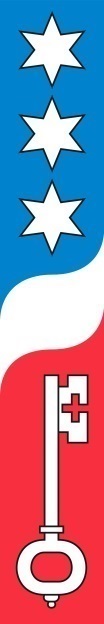 Schulhausstrasse 38916 JonenTelefon 056 649 92 92www.jonen.chHaus- und Werkdienstewerke@jonen.chB E N Ü T Z U N G S G E S U C Hfür Räumlichkeiten in den Schul- und Mehrzweckanlagen in der Gemeinde JonenDas Benützungsgesuch ist für alle Räume den Haus- und Werkdiensten, Schulhausstrasse 3, 8916 Jonen, einzureichen.Zusatzleistungen der Haus- und Werkdienste werden im Stundenansatz von Fr. 70.– verrechnet:	Nachreinigung inkl. WC	Bestuhlung und Einrichten	Präsenz während der VeranstaltungEinzelbenützung und jährlich zu erneuernde DauerbenützungBewilligung erteilt durch den Haus- und WerkdienstWir wünschen Ihrem Anlass viel Erfolg und Ihnen viel Vergnügen!Der BewilligungsgeberTarif A	Gültig für alle nicht in Jonen domizilierten Vereine und Organisationen Tarif B	Gültig für alle Vereine und Organisationen mit Sitz in Jonen und der Verbandsgemeinden in KSK-LiegenschaftenIn der Benützungsgebühr nicht enthalten ist die Abfallentsorgung. Sie ist grundsätzlich Sache des Veranstalters. Die Entsorgung auf dem Schulareal kann nur gegen Entrichtung der entsprechenden Gebühren vorgenommen werden.Für die Reinigung der WC-Anlagen während und nach dem Anlass ist der Veranstalter verantwortlich.Der Bühnenmeister muss selbst organisiert und direkt bezahlt werden.Jahrespauschale für nicht in Jonen domizilierte Vereine und Organisationen:
Turnhalle Pilatus und Mehrzweckhalle: Fr. 1 500.–.Die übliche, zur Erfüllung der statutarischen Ziele notwendige Tätigkeit der Joner Dorfvereine, wie Turnstunden, Musikproben, Gesangsstunden, Sitzungen usw. ist gebührenfrei.Die Abteilung Finanzen stellt die Benützungsgebühren nach der (den) Veranstaltung(en) in Rechnung. Die Gebühren sind pro Anlass (pro Festtag) zu bezahlen. Defektes und fehlendes Geschirr/Material wird separat verrechnet. Dauerbenützer bezahlen die Benützungsgebühren zweimal jährlich, jeweils per Ende Juli und per Ende Januar.Schlüsseabgabe gegen Depot von Fr. 100.– bei der Übergabe.Übergabe und Abgabe erfolgt mittels Protokoll.Wird durch die Bewilligungsbehörde ausgefülltVerteiler		Bewilligungsnehmer(in)		Feuerwehrkommando		Gemeinderat		Herr Patrick Rüttimann, Elektriker (Strassenbeleuchtung)		Schulleitung		Abteilung Finanzen		Bühnenmeister		..........................................Beilagen	Beiblatt "Spezielle Bedingungen und Auflagen"	Merkblatt für Veranstalter der Feuerwehr Jonen vom 1.1.2002Wird durch die Bewilligungsbehörde ausgefülltKostenaufteilungVeranstalter/in:Veranstalter/in:Veranstalter/in:(Verein, etc.)Tel.
E-MailName/Vorname/AdressePräsident/Präsidentin(oder zuständige Person)Tel.Name/Vorname/AdresseVerantwortliche Person am Anlass (Sicherheit und Parkdienst gem. Reglement)Tel.Name/Vorname/AdresseDetailangaben zur VeranstaltungDetailangaben zur VeranstaltungArt der Veranstaltung:Besucherzahl (Schätzung):Datum des Anlasses:Einrichtungsdatum: 
(frühestens Vorabend, ab 18.00 Uhr)Saalrückgabe:(spätestens am Tag nach dem Anlass, 12.00 Uhr)Konsumation/Bewirtschaftung: ja	 neinDer/die Gesuchsteller/in bestätigt, das Benützungsreglement mit Gebührentarif gelesen zu haben, und mit den Konditionen einverstanden zu sein.Der/die Gesuchsteller/in bestätigt, das Benützungsreglement mit Gebührentarif gelesen zu haben, und mit den Konditionen einverstanden zu sein.Ort und Datum...............................................................Der/die Gesuchsteller/in (Unterschrift)Raum-Nr(n).(siehe Seite 3)Tarif A/BWochentagDatum/DatenZeit von/bisDauerbe-nützungBemerkungen(evtl. auf Beiblatt)Durch den Haus- und Werkdienst zu erledigen:
	Abgabe Spezielle Bedingungen und Auflagen siehe Beiblatt	Schlüsselübergabe	Bezug Depotgebühr Fr. 100.–	Schlüsselrückgabe sicherstellenDurch den Haus- und Werkdienst zu erledigen:
	Abgabe Spezielle Bedingungen und Auflagen siehe Beiblatt	Schlüsselübergabe	Bezug Depotgebühr Fr. 100.–	Schlüsselrückgabe sicherstellenOrt und Datum...............................................................Haus- und Werkdienst (Stempel und Unterschrift)Raum-Nr.BezeichnungTarifTarifABpro Festtagpro Festtag1Primarschulhaus Säntis, multifunktionaler Raum, kleiner Raum, 77 m2 100.—50.—2Primarschulhaus Säntis, multifunktionaler Raum, grosser Raum 104 m2150.—100.—3Primarschulhaus Säntis, multifunktionaler Raum, gesamter Raum 181 m2 200.—150.—4Primarschulhaus Säntis, kleine Küche mit Lagerraum zum multifunktionalen Raum50.—50.—5MZH, Bühne, Musikprobelokal, mit Wirtschaftsbetrieb700.—350.—6MZH, Bühne, mit Wirtschaftsbetrieb600.—300.—7MZH ohne Bühne, mit Wirtschaftsbetrieb550.—250.—8MZH, Bühne350.—150.—9MZH ohne Bühne300.—100.—10Musikprobelokal, und Küche150.—80.—11Küche MZH80.—40.—12Geschirr bis 100 Personen (extern)100.—100.—13Turnhalle Pilatus200.—100.—14Singsaal mit Foyer 200.—100.—15Foyer Schulhaus Pilatus50.—50.—16Singsaal mit Foyer und Wirtschaftsbetrieb400.—200.—17Schulküche mit Theoriezimmer Schulhaus Titlis150.—80.—18Kommissions-Sitzungszimmer Gemeindehaus50.—–.—Benützungsgebühr(en) totalFr.	  gratis	  gratisAnteil AbfallFr.Bruch/SchädenFr.Fr.TotalFr.